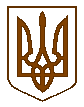 УКРАЇНАБілокриницька   сільська   радаРівненського   району    Рівненської    областіВ И К О Н А В Ч И Й       К О М І Т Е ТПРОЕКТ   РІШЕННЯлютого 2020  року                                                                                       №                                                                                                                                                Про присвоєння поштовоїадреси на земельну ділянку	Розглянувши  заяву  гр. Олеш Богдана Сергійовича  про присвоєння  поштової адреси на земельну ділянку в с. Біла Криниця, Рівненського району Рівненської області та подані ним документи, керуючись п.п. 10 п.б ст. 30 Закону України «Про місцеве самоврядування в Україні», виконавчий комітет Білокриницької сільської радиВ И Р І Ш И В :Присвоїти поштову адресу на земельну ділянку гр. Олеш Б.С. з кадастровим номером 5624680700:02:008:0653, -  с. Біла Криниця,                    вул. Біла 53.   Сільський голова                                                                 Тетяна ГОНЧАРУК